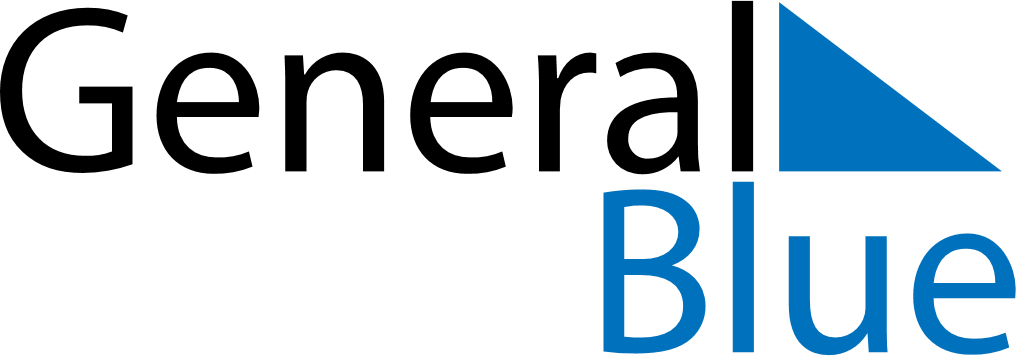 Weekly CalendarJanuary 7, 2024 - January 13, 2024Weekly CalendarJanuary 7, 2024 - January 13, 2024SundayJan 07SundayJan 07MondayJan 08TuesdayJan 09TuesdayJan 09WednesdayJan 10ThursdayJan 11ThursdayJan 11FridayJan 12SaturdayJan 13SaturdayJan 13My Notes